Отчет           02.11.2017г. В ФОКе «СТАРТ» проходили соревнования по            волейболу  среди учебных заведений на первенство ДЮСШ.  начало соревнований в 10.00ч,  Участвовало три команды девушек: ДЮСШ, ССОШ№2 команда-1, ССОШ№2 команда-2. Всего в соревнованиях участвовало 30 человек.           Соревнования походили по круговой системе из трех партий. 1 место – ДЮСШ;  2 место - ССОШ№2 команда-1; 3 место - ССОШ№2 команда-2.          Провели товарищескую встречу межу командой юношей ДЮСШ и сборной команды девушек.            Состав команды девушек ДЮСШ: Тодоренко Валя,  Шонина Варя, Репина Катя, Мамонова Вика, Бутаева Яна, Макушина Юля, Ремнева Ольга, Дворцова Ирина.         Состав команды юношей: Бисембаев Ринат,  Климов Денис, Честин Никита,Назаров Андрей, Ковалев Рома, Ковальчук Антон.          Команды занявшие места получили грамоты, лучшие игроки грамоты и сладкие призы. Лучший нападающий – Ремнева Ольга; Лучший универсальный игрок – Тугузбаева Алина; Лучший защитник – Королева Настя.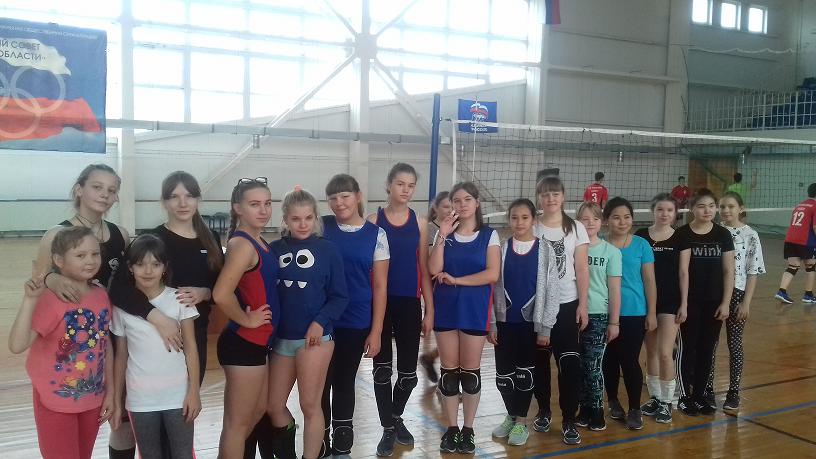 Команды де вушек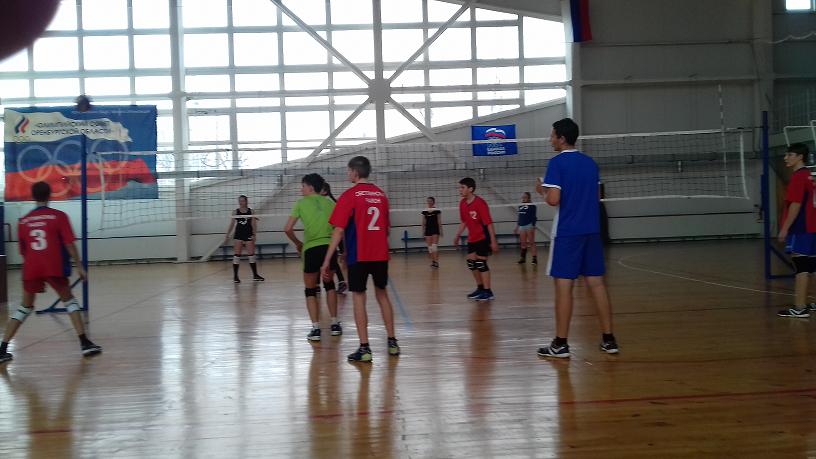 Товарищеская встреча.